 Round-ups: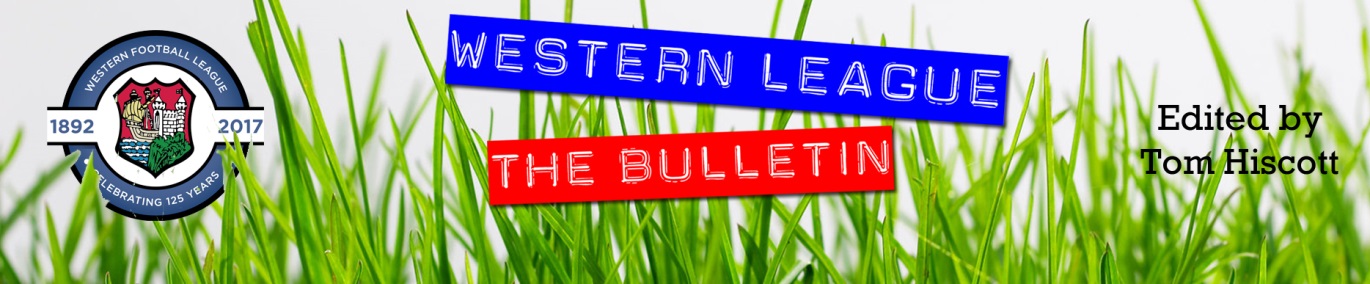 FA Cup: Following an extraordinarily long hiatus, competitive football finally returned on the first day of September, with a healthy batch of ties in the extra-preliminary round of the FA Cup. When the Premier League returned to such fanfare earlier in the summer, it was noted how goalkeepers may have struggled to hit peak form as quickly as their outfield adversaries. That can’t be said for Corsham’s Sam Thomson however, with the stopper saving playing a starring role in their shootout victory over Farnham Town. After the game had finished 2-2 at the end of 90 minutes, Thomson thwarted three Farnham spot kicks as Corsham prevailed 4-3 on penalties. Bitton were another side to win on penalties, knocking out fellow Western League side Buckland after their fixture finished 1-1, but Plymouth Parkway and Chipping Sodbury had no such luck after falling to defeat in their shootouts. Cribbs shot out of the blocks in their 3-1 win at home to Newent, with Dan Webb scoring inside ten seconds of their game kicking off at the Lawns. Further goals from Steve Murray and Ross McErlain settled the score, handing Cribbs an almost perfect start to the new campaign. Mitch Osmond’s 63rd minute penalty helped Clevedon claim a 1-0 victory away at Portland United, with another Somerset outfit, Wells City, also moving on to the next round thanks to a 2-0 win at home to Bovey Tracey. Josh Wadham’s second half strike saw Bridgwater Town toppled Millbrook by one goal to nil, while Joe Morgan notched a brace in Shepton’s 3-0 win at home to Torrington. There was late heartbreak for Wellington, who conceded twice in the closing stages before then suffering defeat on penalties in their home tie against Bodmin Town. Things also didn’t go to plan for Hallen, Westbury Calne and Odd Down who each suffered one-sided defeats to end their hopes of a cup run this year. Goals from Ben Brooks and Liam Oswin led Cadbury Heath to a 2-0 win away at Brislington, with Exmouth Town joining them in the next round after Dave Rowe, Aaron Denny and Jordan Harris all scored in their 3-1 triumph away at Keynsham.On Wednesday evening, Sherborne Town made a strong start to their campaign, defeating Street 2-1 at Raleigh Grove following goals from Dan Newens and Haydn Hodges. Tavistock also progressed at the expense of Bradford Town, with Josh Grant putting them ahead in the first half, before Jack Crago doubled the advantage soon after their visitors had been reduced to ten men. Roman Glass St George fell to a 2-1 defeat at home to Flackwell Heath, and Bridport were also knocked out following a 2-1 defeat away at Willand Rovers.FA Vase: Bitton’s quest to reach Wembley came to a heart-breaking end after they conceded a late extra-time goal in their tie away at Consett. Having waited months to complete their Vase campaign, Bitton were within touching distance of forcing a penalty shootout before Calvin Smith struck in the 114th minute to set up a spot in the final for the north-west outfit.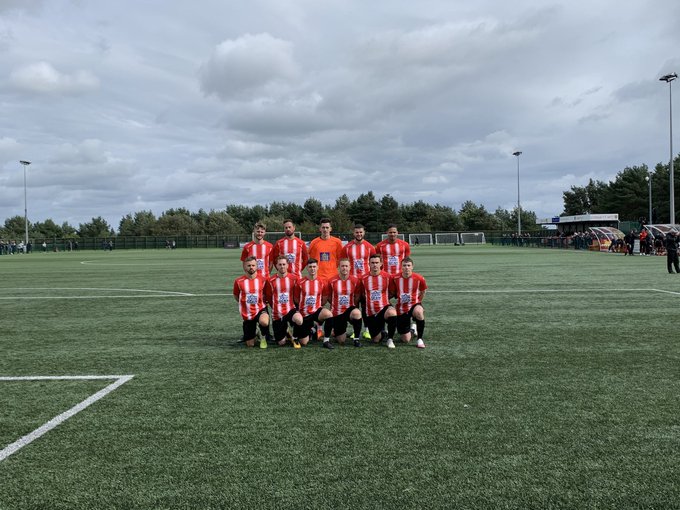 Premier Division: League football returned with a bang on Saturday, where 74 goals were shared among the 16 Premier and First Division fixtures to take place. Ten of those goals came at Springfield, where hosts Cadbury Heath secured a 7-3 victory over Wellington. It was Jake Thomas who broke the deadlock for the home side, firing home from a tight angle after just 17 minutes to open his account for the Heath. Ben Brooks doubled the lead just after the half hour mark, before Thomas struck for the second time to put the home side in complete command. After Jesse Howe had pulled a goal back from the spot, Cadbury Heath kicked back into life after the interval, with Brooks scoring twice in the space of three minutes to notch an opening day hat-trick. Luke Bryan and Loui Ward added further goals for the free-scoring hosts, either side of a pair of late goals form Tangerine duo Jamie Vaughan-Ryall and Jason Quick. Another of the heavy scorers on day one were Tavistock, with the Devon side flying out of the blocks on their way to a 5-1 win away at Chipping Sodbury Town. It took all of five minutes for Tavy to go ahead, with last season’s top scorer Jack Crago picking up where he left off six months previously by finding the back of the net. Two goals in ten minutes from Tallan Burns stretched the away side’s lead out to three by half-time, with Crago then making it 4-0 soon after the interval. A late consolation from Josh Pandolfino got the Sods on the board, but it was Tavistock who had the last word, with Luke Brown notching their fifth. It would be tough to pick a game of the day, but one of the most dramatic occurred in Bristol where Brislington eventually came out on top, 4-3 winners over Bradford Town. Having scored the only goal of a quiet opening half, Neikell Plummer capitalised on a mistake at the back to give Brislington a two-goal lead three minutes into the second half. A George Box volley gave Bradford hope of a comeback, which they completed on the hour mark when Ross Lye levelled things from the penalty spot. However, the home side hit back, and despite having a man in the sin bin, they moved back ahead 20 minutes from time when Kye Simpson rolled the ball home after beating the offside trap. Almost instantly, Bradford drew level once again, with Lye slotting home his second penalty in quick succession after Jake Brown had been fouled for the second time. It was the home side who scored the decisive seventh goal of a highly eventful contest when Mason Dagger’s cross was met by the head of Danny Barwood six minutes from time. Things were a little easier for Cribbs who strolled to a 6-1 victory over Bridport at the Lawns with Matt Spiller striking a hat-trick for the home side. Dan Webb added two goals before the interval to continue his excellent start to the campaign, before laying on an assist for Ross McErlain who also scored for the second time this week. Plymouth Parkway enjoyed a strong start to their season away at Hallen, with Ryan Richards grabbing a treble during their 4-1 victory. Having headed the visitors in front towards the end of the first half, Richards struck twice in the opening three minutes of the restart to put the result beyond doubt. Another side to hit four on the opening day were Buckland, who eventually saw off the challenge of Bridgwater to prevail 4-2 at Homer’s Heath. Goals from Jamie Passmore and Austen Booth saw Buckland lead 2-1 at the interval, with Jack Taylor doing the business once again for Bridgwater. The away side drew level for the second time via an own goal, but Buckland weren’t to be denied, and after retaking the lead from the spot through Ben Carter, the same man then fired home another penalty to help his side run out relatively comfortable victors. In Bath, Josh Clark’s goal gave Odd Down a 1-0 win over Keynsham, while Street came back from two goals down to draw 2-2 at home to Shepton Mallet. Efforts from Matty Morris and Tyson Pollard had put Mallet in control, but after being reduced to ten men the away side opened the door for Street who pulled a goal back through Jacob Dickens on the hour mark before claiming a share of the spoils when Sam Smith headed home five minutes from time. Clevedon were another side to claim a late point, with an earlier penalty blunder costing Westbury during their 1-1 draw at the Hand Stadium. Having earlier put his side in front, Callum Demkiv fired his spot kick over the bar, and Clevedon took full advantage in the closing stages when a reverse pass from Morgan Davies found its way to Jay Murray who stroked the ball home.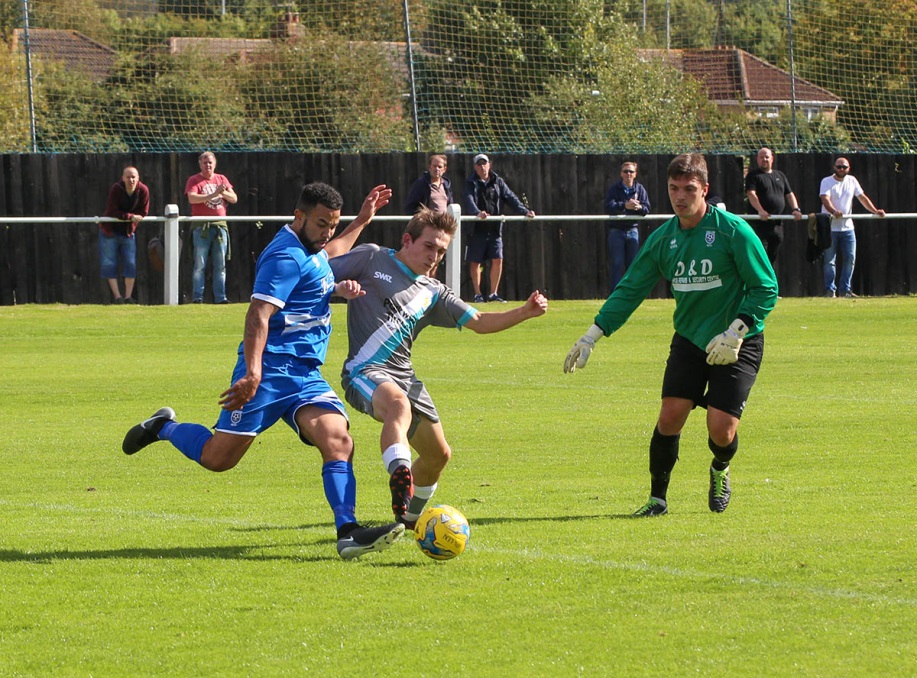 First Division: Lebeq provided one of the stories of the opening round, beating Cheddar by five goals to one in Somerset. After surging into a two-goal lead inside the opening ten minutes, Lebeq had added a third before Danny Griffiths pulled a goal back for the Cheesemen towards the end of the first half. Lebeq powered home after the interval, scoring twice more to confirm the big win, with Rick Davis claiming a double for the visitors. Another side to win on their travels were Corsham Town who took advantage of an early red card to beat Bishops Lydeard 3-0. After new signing Gary Higdon had volleyed the Quarrymen into a 16th minute lead, their task became a touch easier when their hosts were reduced to ten men. A second goal from Higdon strengthened Corsham’s grip on the contest, with a late long-range strike from Will Stead capping a fine team performance. Warminster Town opened their account with a 3-1 win at home to Radstock. Taking just two minutes to go ahead through Francois Allen, Warminster kept their visitors under pressure throughout the first half with Jack Miluk and George Butler stretching their lead. A dream debut from Josh Bright helped Calne Town claim all three points thanks to a 3-1 victory over Ashton & Backwell United. After Ashton’s Harry Walker had cancelled out Matty Jenkins’ opener, Bright restored Calne’s lead towards the end of the first half with a composed lobbed finish over the on-rushing keeper. With one goal separating the sides throughout the second half, the game remained on a knife-edge until Bright struck once more in the closing stages to wrap up the win. Matt Davies was the hero for Almondsbury, scoring twice in the final 20 minutes to overturn a one-goal deficit in their 2-1 win over Wincanton. Town led for the majority of the contest following Matt Garner’s seventh minute finish, but Almondsbury stayed in the battle and drew level in the final quarter through Davies. Then, with less than ten minutes left on the clock, Enis Akgun slipped the ball across and Davies was on hand to double his tally and helped complete the late turnaround. Oldland Abbotonians also started out with a 2-1 win, after goals from Owen McCallum and Harry Pruett either side of the interval helped them beat Bristol Telephones who had earlier equalised from the spot through Jacob Saunders. Second half efforts from Louie Elliot and Jack Sell led Portishead Town to a 2-0 victory away at Sherborne Town, while the fixture between Hengrove and Bishop Sutton was abandoned following a serious injury.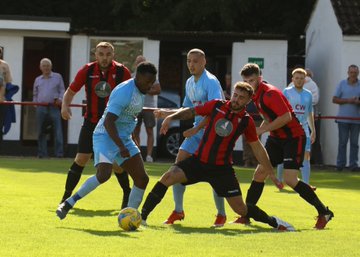 Latest ResultsTuesday 1st September 2020FA Cup – Extra Preliminary RoundBrislington				0-2			Cadbury HeathBuckland Athletic			1-1 (3-5 pens)		BittonCorsham Town			2-2 (4-3 pens)		Farnham TownCribbs					3-1			NewentHamworthy United			3-0			Calne TownKeynsham Town			1-3			Exmouth TownMillbrook				0-1			Bridgwater TownOdd Down				1-4			Helston AthleticPlymouth Parkway			1-1 (4-5 pens)		Saltash UnitedPortland United			0-1			Clevedon TownShepton Mallet			3-0			TorringtonWellington				2-2 (3-4 pens)		Bodmin TownWells City				2-0			Bovey TraceyWestbury United			0-2			BinfieldWednesday 2nd September 2020FA Cup – Extra Preliminary RoundRoman Glass St George		1-2			Flackwell HeathSherborne Town			2-1			StreetTavistock				2-0			Bradford TownWilland Rovers			2-1			BridportSaturday 5th September 2020FA Vase Semi FinalConsett				1-0			BittonPremier DivisionBrislington	 			4-3			Bradford Town		124Buckland Athletic			4-2			Bridgwater Town		161Cadbury Heath			7-3			Wellington			79Chipping Sodbury Town		1-5			Tavistock			88Clevedon Town			1-1			Westbury United		96Cribbs					6-1			Bridport			75Hallen					1-4			Plymouth Parkway		118Odd Down				1-0			Keynsham Town		97Street					2-2			Shepton Mallet		168First DivisionAlmondsbury				2-1			Wincanton Town		95Bishops Lydeard			0-3			Corsham Town		102Calne Town				3-1			Ashton & Backwell United	176Cheddar				1-5			Lebeq United			89Hengrove Athletic			A-A			Bishop SuttonOldland Abbotonians			2-1			Bristol Telephones		44Sherborne Town			0-2			Portishead Town		104Warminster Town			3-1			Radstock Town		174Midweek FixturesMonday 7th September 2020First DivisionWells City				vs		Bishops Lydeard		19:30KOTuesday 8th September 2020Premier DivisionBitton					vs		Brislington			19:30KOBridgwater Town			vs		Clevedon Town		19:45KOBridport				vs		Street				19:45KOKeynsham Town			vs		Cribbs				19:45KOPlymouth Parkway			vs		Exmouth Town		19:45KOShepton Mallet			vs		Wellington			19:30KOFirst DivisionAshton & Backwell United		vs		Longwell Green Sports	19:30KOBishop Sutton				vs		Almondsbury			19:30KOBristol Telephones			vs		Calne Town			19:45KOCorsham Town			vs		Oldland Abbotonians		19:45KOPortishead Town			vs		Cheddar			19:30KOWincanton Town			vs		Warminster Town		19:30KOWednesday 9th September 2020Premier DivisionBradford Town			vs		Odd Down			19:30KOCadbury Heath			vs		Hallen				19:30KOTavistock				vs		Buckland Athletic		19:30KOWestbury United			vs		Chipping Sodbury Town	19:30KOFirst DivisionLebeq United				vs		Hengrove Athletic		19:30KORadstock Town			vs		Sherborne Town		19:30KOWeekend FixturesFriday 11th September 2020First DivisionCheddar				vs		Wincanton Town		19:30KOSaturday 12th September (KICK OFF AT 3.00PM UNLESS NOTED)FA CupBideford				vs		Wells CityBridgwater Town			vs		BittonCadbury Heath			vs		Bristol Manor FarmCribbs					vs		BerkhampsteadExmouth Town			vs		Melksham TownShepton Mallet			vs		Willand RoversSherborne Town			vs		Clevedon TownTavistock				vs		Mangotsfield UnitedWinchester City			vs		Corsham TownPremier DivisionBradford Town			vs		WellingtonBrislington				vs		HallenBuckland Athletic			vs		Keynsham TownChipping Sodbury Town		vs		Plymouth ParkwayStreet					vs		Roman Glass St GeorgeWestbury United			vs		Odd Down First DivisionAlmondsbury				vs		Ashton & Backwell UnitedBristol Telephones			vs		Radstock TownLongwell Green Sports		vs		Lebeq UnitedOldland Abbotonians			vs		Calne TownPortishead Town			vs		Welton RoversSherborne Town			vs		Clevedon TownWarminster Town			vs		Bishops Lydeard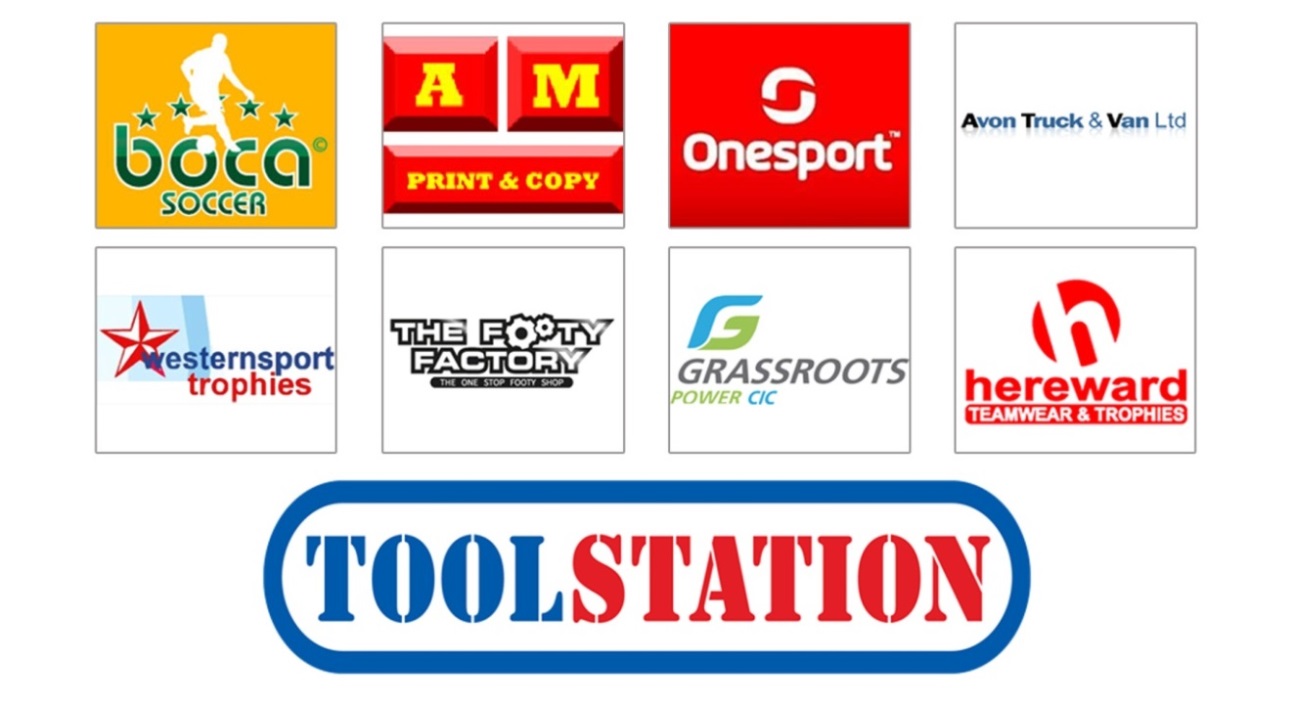 